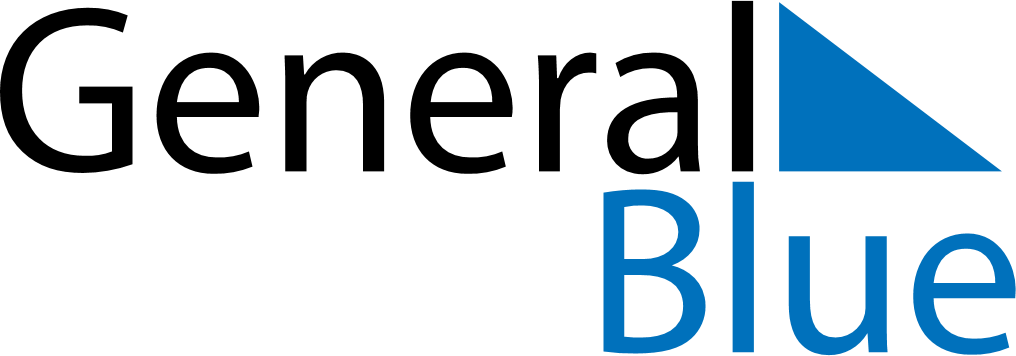 2023 - Q4Svalbard and Jan Mayen 2023 - Q4Svalbard and Jan Mayen 2023 - Q4Svalbard and Jan Mayen 2023 - Q4Svalbard and Jan Mayen 2023 - Q4Svalbard and Jan Mayen 2023 - Q4Svalbard and Jan Mayen OctoberSUNMONTUEWEDTHUFRISATOctober1234567October891011121314October15161718192021October22232425262728October293031OctoberNovemberSUNMONTUEWEDTHUFRISATNovember1234November567891011November12131415161718November19202122232425November2627282930NovemberDecemberSUNMONTUEWEDTHUFRISATDecember12December3456789December10111213141516December17181920212223December24252627282930December31Nov 12: Father’s DayNov 26: First Sunday of AdventDec 3: Second Sunday of AdventDec 10: Third Sunday of AdventDec 17: Fourth Sunday of AdventDec 24: Christmas EveDec 25: Christmas DayDec 26: Boxing DayDec 31: New Year’s Eve